            	Vorschläge-Anliegen-Beschwerden	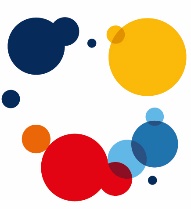                                   Haben Sie eine Idee wie wir uns verbessern können? Waren Sie                                  mit unserer Leistung nicht zufrieden? Ihre Meinung ist uns wichtig!                                  Um was geht es? – Haben Sie einen Verbesserungsvorschlag?                                        …………………………………………………………………………….….….….….                                        …………………………………………………………………………….….….….….                                        …………………………………………………………………………….….….….….                                        …………………………………………………………………………….….….….….                                        …………………………………………………………………………….….….….….                                        …………………………………………………………………………….….….….….                                        …………………………………………………………………………….….….….….       Mein Vorschlag/ mein Anliegen/ meine Beschwerde betrifft                                   Kurs-Nr., Titel   …….…………………….………………………….                                   Dozent/in, Name  ..………..………………………………………..                                   Raum/Gebäude  …………….………………………………………                                   Organisation/Verwaltung ….…..…………………………………..                                   Sonstiges …….……………………………………………………..                                   Liebe Dozierenden, sollte  in dem Unterrichtsraum etwas über-                                   prüft  bzw. nachgefüllt  werden – so melden Sie uns das bitte:                                    Kreide	/ Schwamm    	  Defekte Geräte  …………….….                                    Beleuchtung			  Sonstiges   ……………………..                                  Ich möchte eine Antwort      Nein       Ja                                    per E-Mail, mailto  …………………………………………………                                    telefonisch unter Nr.   .…………………………………………….                                    schriftlich, Name, Adresse   ………………………………………    .………………………………..……………………………………..    ………………………………………………………………..………                                  Datum…………………                Unterschrift………………………	Wir kümmern uns um Ihr Anliegen!                                                           Nr. ………	Bearbeitung durch die vhs                                    Kategorie……….Eingangsdatum                               	Wer hat die Mitteilung entgegengenommen?	…………………............………………………...	(Name)Mit Eingang erledigt?    Ja      	wie?/von wem?	…………………............………………………...	…………………............………………………...	…………………............………………………...	  Nein          Weitere Bearbeitung durch:  Verwaltungsleitung 	  vhs-Leitung	Besprechung erforderlich in:	 Verwaltungsbesprechung         	 Pädagogen (kleine Dienstbesprechung)		Mitteilung an Kunde/Kundin durch……………………. Datum: innerhalb 3 Wochen		Bearbeitet durch …………………….…....Welche Lösung wurde vorgeschlagen/ist möglich?………………………………………………………………………………………………………………………………………………………………………………………………………………………………………………………………………………………………………………………………………………………………………………………………………………………………………………………………………………………………………………………………………………………………………………………………………………………………………………………………………………………………………………………………………………